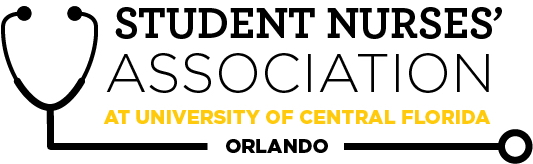 Student Nurses’ Association at UCF Orlando – MarchGeneral Meeting MINUTES      3/31/21Time Called to Order: 1702Time Adjourned: 1837Location: Zoom and CON Presiding President: Samantha CooneyRecorded by: Caroline PorterStudent Nurses’ Association at UCF Orlando – MarchGeneral Meeting MINUTES      3/31/21Time Called to Order: 1702Time Adjourned: 1837Location: Zoom and CON Presiding President: Samantha CooneyRecorded by: Caroline PorterStudent Nurses’ Association at UCF Orlando – MarchGeneral Meeting MINUTES      3/31/21Time Called to Order: 1702Time Adjourned: 1837Location: Zoom and CON Presiding President: Samantha CooneyRecorded by: Caroline PorterAttendees Present:Attendees Present:Samantha Cooney, Chloe Frye, Hope Wegge, Josee Etienne, Amber Keller, Audrey Been, Natalie Klosinski, Delaney Dietz, Megan Donnelly, Leah Utt, Kate Dorminy, Brian Peach, Monique Csenteri, Erin Tonkin, Lauren Fuller, Caroline Porter, Vanessa Iturri, Megan Fleming, Sarah Stukey, Cynthia Fonseca, Samantha Maiolo, Peyton HawksSamantha Cooney, Chloe Frye, Hope Wegge, Josee Etienne, Amber Keller, Audrey Been, Natalie Klosinski, Delaney Dietz, Megan Donnelly, Leah Utt, Kate Dorminy, Brian Peach, Monique Csenteri, Erin Tonkin, Lauren Fuller, Caroline Porter, Vanessa Iturri, Megan Fleming, Sarah Stukey, Cynthia Fonseca, Samantha Maiolo, Peyton HawksSamantha Cooney, Chloe Frye, Hope Wegge, Josee Etienne, Amber Keller, Audrey Been, Natalie Klosinski, Delaney Dietz, Megan Donnelly, Leah Utt, Kate Dorminy, Brian Peach, Monique Csenteri, Erin Tonkin, Lauren Fuller, Caroline Porter, Vanessa Iturri, Megan Fleming, Sarah Stukey, Cynthia Fonseca, Samantha Maiolo, Peyton HawksSamantha Cooney, Chloe Frye, Hope Wegge, Josee Etienne, Amber Keller, Audrey Been, Natalie Klosinski, Delaney Dietz, Megan Donnelly, Leah Utt, Kate Dorminy, Brian Peach, Monique Csenteri, Erin Tonkin, Lauren Fuller, Caroline Porter, Vanessa Iturri, Megan Fleming, Sarah Stukey, Cynthia Fonseca, Samantha Maiolo, Peyton HawksAttendees Absent:Attendees Absent:Amanda Shover, Sadie RichardsAmanda Shover, Sadie RichardsAmanda Shover, Sadie RichardsAmanda Shover, Sadie RichardsPresenter:Agenda Item/ DiscussionAgenda Item/ DiscussionAgenda Item/ DiscussionAction:Follow-up:Samantha Cooney- PresidentThank you to everyone who came out to the Joyce DeGenarro Students vs. Faculty/Staff Kickball GameWe raised a total of $455!Students are the new reigning champs! Our next general meeting:April 21st at 1700Thank you to everyone who came out to the Joyce DeGenarro Students vs. Faculty/Staff Kickball GameWe raised a total of $455!Students are the new reigning champs! Our next general meeting:April 21st at 1700Thank you to everyone who came out to the Joyce DeGenarro Students vs. Faculty/Staff Kickball GameWe raised a total of $455!Students are the new reigning champs! Our next general meeting:April 21st at 1700Sadie Richards- Vice PresidentPlease welcome our guest speakers:Darleen Williams, DNP, APRN-CNS, CEN, CCNS, CNS-BC, EMT-PClinical Nurse Specialist at Orlando Regional Medical Center David Townsend, MSN RN CCRNClinical Sepsis Coordinator Salsa Deshmukh and Rohina AhmedCo-directors of Chapter Relations, MOC AACNWelcome to Dr. Weingarten and the Villanova SNAP chapter. Please welcome our guest speakers:Darleen Williams, DNP, APRN-CNS, CEN, CCNS, CNS-BC, EMT-PClinical Nurse Specialist at Orlando Regional Medical Center David Townsend, MSN RN CCRNClinical Sepsis Coordinator Salsa Deshmukh and Rohina AhmedCo-directors of Chapter Relations, MOC AACNWelcome to Dr. Weingarten and the Villanova SNAP chapter. Please welcome our guest speakers:Darleen Williams, DNP, APRN-CNS, CEN, CCNS, CNS-BC, EMT-PClinical Nurse Specialist at Orlando Regional Medical Center David Townsend, MSN RN CCRNClinical Sepsis Coordinator Salsa Deshmukh and Rohina AhmedCo-directors of Chapter Relations, MOC AACNWelcome to Dr. Weingarten and the Villanova SNAP chapter. Chloe Frye- TreasurerUpcoming ExpensesContinued membership enrollmentNational ConventionEveryone who signed up to attend national convention should now be registered! If you have not received an email from NSNA, contact me ASAP!!!Bank Balance: $15,700.06Membership Count: 143Upcoming ExpensesContinued membership enrollmentNational ConventionEveryone who signed up to attend national convention should now be registered! If you have not received an email from NSNA, contact me ASAP!!!Bank Balance: $15,700.06Membership Count: 143Upcoming ExpensesContinued membership enrollmentNational ConventionEveryone who signed up to attend national convention should now be registered! If you have not received an email from NSNA, contact me ASAP!!!Bank Balance: $15,700.06Membership Count: 143Leah Utt- Clubhouse DirectorCords are $10 Last day to buy is April 21st (April SNA meeting)Seniors will be able to purchase in the summerBuy online or in person at March / April meetingCords are $10 Last day to buy is April 21st (April SNA meeting)Seniors will be able to purchase in the summerBuy online or in person at March / April meetingCords are $10 Last day to buy is April 21st (April SNA meeting)Seniors will be able to purchase in the summerBuy online or in person at March / April meetingMegan Donnelly- Accelerated LiaisonCurriculum Committee MeetingsAttended March meetingNext one on 4/20Please reach out with any topics you wish to be addressed!Accelerated Mentorship ProgramCOMING SOON!!!!!Goal is to pair incoming juniors with mentors prior to their orientation on 5/13Curriculum Committee MeetingsAttended March meetingNext one on 4/20Please reach out with any topics you wish to be addressed!Accelerated Mentorship ProgramCOMING SOON!!!!!Goal is to pair incoming juniors with mentors prior to their orientation on 5/13Curriculum Committee MeetingsAttended March meetingNext one on 4/20Please reach out with any topics you wish to be addressed!Accelerated Mentorship ProgramCOMING SOON!!!!!Goal is to pair incoming juniors with mentors prior to their orientation on 5/13Villanova has a new multicultural and diversity chair positionJosee Etienne-Legislative DirectorStudents vs. Faculty/Staff Kickball Game Thank you to everyone who came out to the fundraiser in Mrs. D’s honor.Go Knights! Students won!! Fairly…? National ConventionApril 5th-April 10thWe have registered everyone and have assigned all delegates and alternates. We are aware of class and other academic commitments, attend as many sessions as possible for maximum experience.Seniors must attend the NCLEX review sessions. NSNA convention Schedule link: https://www.nsnaconvention.org/schedule.htmlStudents vs. Faculty/Staff Kickball Game Thank you to everyone who came out to the fundraiser in Mrs. D’s honor.Go Knights! Students won!! Fairly…? National ConventionApril 5th-April 10thWe have registered everyone and have assigned all delegates and alternates. We are aware of class and other academic commitments, attend as many sessions as possible for maximum experience.Seniors must attend the NCLEX review sessions. NSNA convention Schedule link: https://www.nsnaconvention.org/schedule.htmlStudents vs. Faculty/Staff Kickball Game Thank you to everyone who came out to the fundraiser in Mrs. D’s honor.Go Knights! Students won!! Fairly…? National ConventionApril 5th-April 10thWe have registered everyone and have assigned all delegates and alternates. We are aware of class and other academic commitments, attend as many sessions as possible for maximum experience.Seniors must attend the NCLEX review sessions. NSNA convention Schedule link: https://www.nsnaconvention.org/schedule.htmlHope Wegge- Fundraising ChairThank you to everyone who came to the kickball game and made it so memorable!Thank you to all who purchased a Knight Nurse shirt!!!We have extra Black ones that will be in the clubhouse for purchase :)Contact me if you ever have any fundraising ideas!Thank you to everyone who came to the kickball game and made it so memorable!Thank you to all who purchased a Knight Nurse shirt!!!We have extra Black ones that will be in the clubhouse for purchase :)Contact me if you ever have any fundraising ideas!Thank you to everyone who came to the kickball game and made it so memorable!Thank you to all who purchased a Knight Nurse shirt!!!We have extra Black ones that will be in the clubhouse for purchase :)Contact me if you ever have any fundraising ideas!Natalie Klosinski- Breakthrough to NursingDirectorOviedo High School Medical Club Q&A and Vital Signs Demonstration → April 14th Need 2-3 volunteers! Virtual CON Tour → April 22nd If you would like to participate let me know! The more the merrier :) Goldenrod Charter Elementary School Career Week → April 19th-23rd (only one day) Tabling event, please volunteer if you are interested!Oviedo High School Medical Club Q&A and Vital Signs Demonstration → April 14th Need 2-3 volunteers! Virtual CON Tour → April 22nd If you would like to participate let me know! The more the merrier :) Goldenrod Charter Elementary School Career Week → April 19th-23rd (only one day) Tabling event, please volunteer if you are interested!Oviedo High School Medical Club Q&A and Vital Signs Demonstration → April 14th Need 2-3 volunteers! Virtual CON Tour → April 22nd If you would like to participate let me know! The more the merrier :) Goldenrod Charter Elementary School Career Week → April 19th-23rd (only one day) Tabling event, please volunteer if you are interested!Amber Keller- Media DirectorLast newsletter submission deadline of the semester is April 18!Can be an academic submission about a skill or pathology!Can be about a nursing school experience!Anything healthcare or nursing related!Include photos!Contact me or Sarah with                                                            Student Spotlight nominations!Last newsletter submission deadline of the semester is April 18!Can be an academic submission about a skill or pathology!Can be about a nursing school experience!Anything healthcare or nursing related!Include photos!Contact me or Sarah with                                                            Student Spotlight nominations!Last newsletter submission deadline of the semester is April 18!Can be an academic submission about a skill or pathology!Can be about a nursing school experience!Anything healthcare or nursing related!Include photos!Contact me or Sarah with                                                            Student Spotlight nominations!Audrey Been- HistorianThank you to those who came to the kickball fundraiser and a big congratulations to the student team for defeating faculty/staff this year! :-) Seniors: don’t forget to submit photos for our virtual ceremony slideshow by April 14thDropbox link was sent out via email by Judy Rechsteiner on March 19th Thank you to those who came to the kickball fundraiser and a big congratulations to the student team for defeating faculty/staff this year! :-) Seniors: don’t forget to submit photos for our virtual ceremony slideshow by April 14thDropbox link was sent out via email by Judy Rechsteiner on March 19th Thank you to those who came to the kickball fundraiser and a big congratulations to the student team for defeating faculty/staff this year! :-) Seniors: don’t forget to submit photos for our virtual ceremony slideshow by April 14thDropbox link was sent out via email by Judy Rechsteiner on March 19th Delaney Dietz- Community Health DirectorTHANK YOU to everyone who participated in and supported our Knight Thon team! We raised $2952!!Also, thank you to everyone who donated to the Ronald McDonald House this morning :)Last Straight Street for this semester: Next Week!THANK YOU to everyone who participated in and supported our Knight Thon team! We raised $2952!!Also, thank you to everyone who donated to the Ronald McDonald House this morning :)Last Straight Street for this semester: Next Week!THANK YOU to everyone who participated in and supported our Knight Thon team! We raised $2952!!Also, thank you to everyone who donated to the Ronald McDonald House this morning :)Last Straight Street for this semester: Next Week!Amanda Shover- Secretary Attended CC this past monthNext CC Meeting on 4/20PLEASE let me know if you would like anything addressed at the next CC meetingAttended CC this past monthNext CC Meeting on 4/20PLEASE let me know if you would like anything addressed at the next CC meetingAttended CC this past monthNext CC Meeting on 4/20PLEASE let me know if you would like anything addressed at the next CC meetingAdvisors:Kate DorminyBrian PeachThank you, Villanova SNAP, for joining us tonight, we are so excited to have you!Thank you, Villanova SNAP, for joining us tonight, we are so excited to have you!Thank you, Villanova SNAP, for joining us tonight, we are so excited to have you!